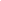 INFORMATIONINFORMATIONName:Position:Report Type:     ☐Non-Conformance/Corrective Action     ☐ Preventive ActionReport Type:     ☐Non-Conformance/Corrective Action     ☐ Preventive ActionReport Origin:   ☐ Customer Feedback    ☐ In-house     ☐ Audit FindingReport Origin:   ☐ Customer Feedback    ☐ In-house     ☐ Audit FindingStandard/Procedural Reference:Standard/Procedural Reference:Responsible Function:Responsible Function:Description of Non-Conformance or Opportunity For Improvement Request:Description of Non-Conformance or Opportunity For Improvement Request:Responsible Authority:Response Date:Originator Signature:Date:RESPONSIBLE MANAGER - PROPOSED ACTIONSRESPONSIBLE MANAGER - PROPOSED ACTIONSRoot Cause of the Problem:Disposition:☐ Use As-is☐ Rework☐ ScrapProposed Corrective or Preventive Action:Proposed Completion Date:Proposed Corrective or Preventive Action:Proposed Completion Date:Manager’s Signature:Date:RESPONSIBLE MANAGER - COMPLETED ACTIONSRESPONSIBLE MANAGER - COMPLETED ACTIONSActions Taken:Actions Taken:Completion Date:Manager’s Signature:QUALITY ASSURANCE FOLLOW-UP:QUALITY ASSURANCE FOLLOW-UP:Comments and Recommendations:Comments and Recommendations:Signature:Date: